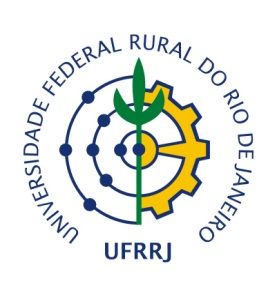 PRO REITORIA DE EXTENSÃOTERMO DE COMPROMISSO DE BOLSISTASEdital Nº................de............de....................................de..............Não pode ser conta poupançaCOMPROMETO-ME A:1- Executar as atividades propostas pelo coordenador da ação extensionista, de acordo com o plano de atividades;2- Dedicar 20 horas semanais às atividades relacionadas ao projeto;3- Participar de eventos de Extensão organizados pelo campus onde desenvolve suas atividades, durante a vigência da bolsa; por meio da apresentação dos resultados preliminares. A não participação injustificada acarretará na perda da bolsa e do certificado;4- Mencionar a condição de bolsista do Programa Institucional de Bolsas de extensão e cultura da UFRRJ nas publicações, trabalhos e eventos dos quais participarem;5- Elaborar o relatório final relativo às suas atividades de bolsista e enviar junto o certificado de participação em eventos de extensão da UFRRJ; 6- Elaborar relatório das atividades desenvolvidas em caso de cancelamento da bolsa no decorrer do período;7- Apresentar, ao final de cada semestre letivo, meu boletim acadêmico ao orientador, para fins de acompanhamento do seu desempenho no ensino.8- Ser assíduo, pontual e agir de forma ética nas atividades extensionistas; 9- Declaro que não sou beneficiário de outro tipo de bolsa da UFRRJ (não se aplica às bolsas cumulativas da Assistência Estudantil) ou de outros órgãos de fomento e que não possuo vínculo empregatícioFalta de cumprimento das determinações implicará na restituição do valor correspondente à bolsa a mim concedida, bem como desligamento do Programa.Seropédica, _____ de _____________________ de 201__ESTOU CIENTE E DE ACORDO COM AS REGRAS ESTABELECIDAS NO EDITAL.Dados do Estudante (preencher com letra legível)Dados do Estudante (preencher com letra legível)Dados do Estudante (preencher com letra legível)Dados do Estudante (preencher com letra legível)Dados do Estudante (preencher com letra legível)Dados do Estudante (preencher com letra legível)Dados do Estudante (preencher com letra legível)Dados do Estudante (preencher com letra legível)Dados do Estudante (preencher com letra legível)Dados do Estudante (preencher com letra legível)Nome:Nome:Nome:Nome:Nome:Nome:Nome:Nome:Nome:Nome:Nº do edital:Número de Matrícula:Número de Matrícula:Número de Matrícula:Número de Matrícula:Número de Matrícula:Curso de Graduação:Curso de Graduação:Curso de Graduação:Curso de Graduação:Data de Nascimento:Telefone:Telefone:Identidade (RG):Identidade (RG):Identidade (RG):Identidade (RG):Identidade (RG):CPF:CPF:E-mail institucional:E-mail institucional:E-mail alternativo:E-mail alternativo:E-mail alternativo:E-mail alternativo:E-mail alternativo:E-mail alternativo:E-mail alternativo:E-mail alternativo:Banco:Código do banco:Código do banco:Código do banco:Código do banco:Agência:Agência:Conta corrente (própria do estudante)1:Conta corrente (própria do estudante)1:Conta corrente (própria do estudante)1:Dados do projetoDados do projetoDados do projetoDados do projetoDados do projetoDados do projetoDados do projetoDados do projetoDados do projetoDados do projetoNome do Projeto:Nome do Projeto:Nome do Projeto:Nome do Projeto:Nome do Projeto:Nome do Projeto:Nome do Projeto:Nome do Projeto:Nome do Projeto:Nome do Projeto:Coordenador do Projeto:Coordenador do Projeto:Coordenador do Projeto:Coordenador do Projeto:Coordenador do Projeto:Coordenador do Projeto:Coordenador do Projeto:Coordenador do Projeto:Coordenador do Projeto:Coordenador do Projeto:Instituto/Departamento:Instituto/Departamento:Instituto/Departamento:Instituto/Departamento:Instituto/Departamento:Instituto/Departamento:Instituto/Departamento:Instituto/Departamento:Instituto/Departamento:Instituto/Departamento:Área temática (somente para projetos de extensão):(    ) Comunicação(    ) Comunicação(    ) Comunicação(    ) Comunicação(    ) Educação   (    ) Educação   (    ) Educação   (    ) Educação   (    ) Tecnologia e ProduçãoÁrea temática (somente para projetos de extensão):(    ) Cultura(    ) Cultura(    ) Cultura(    ) Cultura(    ) Meio Ambiente(    ) Meio Ambiente(    ) Meio Ambiente(    ) Meio Ambiente(    ) TrabalhoÁrea temática (somente para projetos de extensão):(    ) Direitos Humanos e Justiça(    ) Direitos Humanos e Justiça(    ) Direitos Humanos e Justiça(    ) Saúde(    ) Saúde(    ) Saúde(    ) Saúde(    ) SaúdeÁrea do conhecimento (somente para projetos de extensão):(    ) Ciências Agrárias(    ) Ciências Agrárias(    ) Ciências Agrárias(    ) Ciências Exatas e da Terra(    ) Ciências Exatas e da Terra(    ) Ciências Exatas e da Terra(    ) Ciências Exatas e da Terra(    ) Ciências Exatas e da Terra(    ) Ciências da SaúdeÁrea do conhecimento (somente para projetos de extensão):(    ) Ciências Biológicas(    ) Ciências Biológicas(    ) Ciências Biológicas(    ) Ciências Biológicas(    ) Ciências Humanas(    ) Ciências Humanas(    ) Ciências Humanas(    ) Ciências Humanas(    ) Ciências Sociais AplicadasÁrea do conhecimento (somente para projetos de extensão):(    ) Engenharia/Tecnologia(    ) Engenharia/Tecnologia(    ) Engenharia/Tecnologia(    ) Engenharia/Tecnologia(    ) Linguística, Letras e Artes(    ) Linguística, Letras e Artes(    ) Linguística, Letras e Artes(    ) Linguística, Letras e Artes________________________________________________________Assinatura do Estudante________________________________________________________Assinatura do Orientador